CONSELHO REGIONAL DE NUTRICIONISTAS - 1ª REGIÃONOTA EXPLICATIVA - BALANÇO ORÇAMENTÁRIO – EXERCÍCIO – 2022Conforme evidenciado no Balanço Orçamentário encerrado em 31/12/2022, constata-se que o CRN-1 apresentou um Superávit Orçamentário no valor de               R$ 1.078.933,14 (um milhão, setenta e oito mil, novecentos e trinta e três reais e quatorze centavos), discriminados conforme abaixo:( + ) Receita Realizada - 2022		-	R$	5.188.013,49( -  ) Despesa Liquidada - 2022		-	R$	4.109.080,35( = ) Superávit Orçamentário - 2022	-	R$	1.078.933,14
 
Brasília/DF, 31 de dezembro de 2022.  
 JOSÉ EUSTÁQUIO DE OLIVEIRA
CRC/DF Nº 13.373/O
Assessoria Contábil – CRN – 1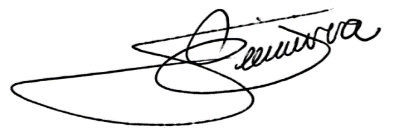 